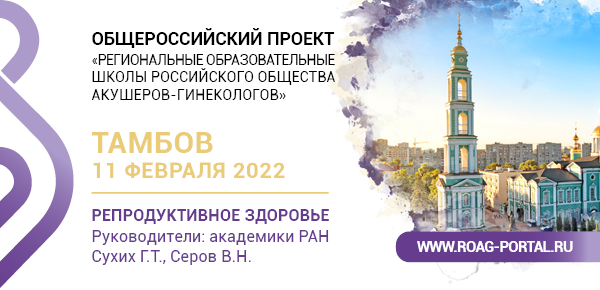 Школа РОАГ – Тамбов, 11 февраля 2022Приглашаем акушеров-гинекологов принять участие в Региональной образовательной Школе Российского общества акушеров-гинекологов. Мероприятие состоится 11 февраля в онлайн-формате.Ключевые темы и спикеры Школы:Системная воспалительная реакция и ее роль в акушерской патологииВ. Н. Серов (Москва)Коронавирусная инфекция и акушерствоВ. А. Климов (Москва)
А. В. Пырегов (Москва)
Н. В. Долгушина (Москва)Контраверсии и тренды перинатальной медициныН. К. Тетруашвили (Москва)
З. С. Ходжаева (Москва)Организация стационарной медицинской помощи: нерешенные вопросыТ. В. Припутневич (Москва)
Т. А. Загузова (Тамбов)Нарушения репродуктивной функции: патогенез, диагностика и лечениеА. Ю. Прокопов (Тамбов)
И. Е. Корнеева (Москва)Практические навыки участники смогут отточить на мастер-классах и семинарах:Мастер-класс «Менопауза и здоровье женщины: научные подходы и практические алгоритмы»Модератор: С. В. Юренева (Москва)Семинар «Женское здоровье: современный взгляд ученых и клиницистов»Председатели: С. О. Дубровина (Ростов-на-Дону), А. В. Михайлов (Санкт-Петербург)Семинар «Репродуктивное здоровье, патология беременности и здоровье новорожденных»Председатели: Н. Е. Кан (Москва), Е. В. Кудрявцева (Екатеринбург)Семинар «Беременность и роды высокого риска: возможности профилактики и коррекции нарушений»Председатели: И. И. Баранов (Москва), Н. К. Тетруашвили (Москва)УЧАСТИЕ БЕСПЛАТНОЕ. ПОДАНА ЗАЯВКА НА АККРЕДИТАЦИЮ БАЛЛАМИ НМО.Программа Школы и регистрация – на сайте https://roag-portal.ru/tambov.По вопросам участия:Сергей Хилов+7 (929) 909-01-32school@roag-portal.ru